Return completed form to: Associate Vice President for Faculty Affairs, Office of Faculty Affairs, BH-303, Division of Academic Affairs, 1250 Bellflower Boulevard, Long Beach CA, 90840-0118TO BE COMPLETED AND SIGNED BEFORE A NOTARY PUBLIC:
Print Name	______________________________	CSULB ID#	______________________________College	______________________________	Department 	______________________________Permanent Address ______________________________________________________________________________City	______________________________	State	________	Zip	___________Dates of Sabbatical (Select Only One Option)Academic Year 2017-2018			Fall 2017			Spring 2018I agree to accept the terms of sabbatical leave contained in Article 27 of the Faculty Unit Memorandum of Understanding as well as all sabbatical leave policies and procedures established by the University. I further agree to carry out my proposal to the best of my ability.I also agree to return to the service of California State University, Long Beach and render service therein at the rate of at least one term of full-time service for each term of sabbatical leave granted me. If I fail to return such service, and the University determines that it is through fault of my own, I agree to pay the State of California the amount of salary paid me during the leave period. ________________________________________________           	________________________________ Signature                                                                                                                 Date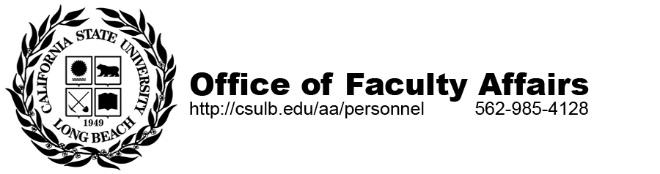 Sabbatical LeavePromissory Note 
(Notary Required)A notary public or other officer completing this certificate verifies only the identity of the individual who signed the document to which this certificate is attached, and not the truthfulness, accuracy, or validity of that document.State of California	County of 	___________________________________________On (date) 	__________________	before me (Name & Title of Officer) 	___________________________________personally appeared (Name of signer)	_____________________________________________________________________who proved to me on the basis of satisfactory evidence to be the person(s) whose name(s) is/are subscribed to the within instrument and acknowledged to me that he/she/they executed the same in his/her/their authorized capacity(ies), and that by his/her/their signature(s) on the instrument the person(s), or the entity upon behalf of which the person(s) acted, executed the instrument.I certify UNDER PENALTY OF PERJURY under the laws of the State of California that the foregoing paragraph is true and correct. WITNESS my hand and official seal. __________________________________________________      _______________________ Signature of Notary Public                                                                                                       Date